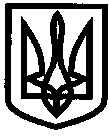 УКРАЇНАУПРАВЛІННЯ ОСВІТИІЗЮМСЬКОЇ МІСЬКОЇ РАДИХАРКІВСЬКОЇ ОБЛАСТІНАКАЗ02.03.2020 									        № 79Про  навчання та  перевірку  знань зелектробезпеки в електротехнічногота електротехнологічного персоналуІДНЗ № 6,    ІДНЗ № 9,    ІДНЗ № 10,ІДНЗ № 12,  гімназії № 1,  ІЗОШ № 4 На виконання Закону України «Про охорону праці», Закону України «Про освіту», «Положення про порядок проведення навчання з питань охорони праці в закладах освіти», затвердженого наказом МОН України від 18.04.06 року  № 304 та наказу Міненерговугілля України від 13.02.2012 року № 91 «Про внесення змін та доповнень до Правил технічної експлуатації електроустановок споживачів», від 20.06.2014 року № 469, 22.08.2014 року № 596, № 597, № 598, 23.06.2015 року  № 394, 30.07.2015 року № 478, № 479, 31.07.2015 року № 480,  13.11.2015 року  № 726,  08.12.2015 року № 795,№ 796, 12.04.2016 року № 251, № 252 «Про внесення змін та доповнень до Правил улаштування електроустановок»НАКАЗУЮ:Відповідальному за електрогосподарство управління освіти інженеру-енергетику групи з централізованого господарського обслуговування закладів та установ освіти Савченко О.П. провести чергове навчання та перевірку знань з електробезпеки в електротехнічного та електротехнологічного персоналу ІДНЗ № 6, ІДНЗ № 9, ІДНЗ № 10, ІДНЗ № 12, гімназії № 1, ІЗОШ № 4.До 15.03.2020 року.2. З метою перевірки знань з курсу «Основи електробезпеки» призначити комісію в складі:голова комісії:	Безкоровайний О.В. – начальник управління освіти;члени комісії:	Нестеров В.В. – начальник господарчої групи;                             Рєпіна Л.С. – інженер з охорони праці;                              Савченко О.П. – інженер-енергетик;    -представник Держенергонагляду /за згодою/.3. Навчання провести по затвердженій наказом управління освіти від          31.08.2018 року № 311 тематиці електротехнічного та електротехнологічного персоналу «Основи електробезпеки».4. Перевірку знань провести по затвердженим наказом управління освіти від     31.08.2018 року  атестаційним білетам з навчання електротехнічного та електротехнологічного персоналу.5. Затвердити список електротехнічного та електротехнологічного персоналу ІДНЗ № 6, ІДНЗ № 9, ІДНЗ № 10, ІДНЗ № 12, гімназії № 1, ІЗОШ № 4 (додаток № 1). 6. Контроль за виконанням даного наказу лишаю за собою.  Начальник  управління освіти                                   О.В. Безкоровайний Нестеров В.В. З наказом ознайомлений ______________ О.П.Савченко   								   Додаток № 1                                                                                    до наказу  управління освіти                                                                                     Ізюмської міської ради                                                                                    Харківської області                                                                                                                    від 02.03.2020 року № 79Список електротехнічного персоналу.  Список електротехнологічного персоналу.№з/пПрізвище, ім’я та по батькові	Посада1Гарькавенко Наталія ВасилівнаЗавгосп ІДНЗ № 62Пазюра Катерина МиколаївнаЗавгосп ІДНЗ № 93Коритна Людмила МиколаївнаЗавгосп ІДНЗ № 104Кузьміна Світлана ВасилівнаЗавгосп ІДНЗ № 125Парткевич Валентина ПавлівнаЗавгосп гімназії № 16Андріаді Катерина ВікторівнаЗаступник директора з господарської роботи ІЗОШ № 4№з/пПрізвище, ім’я та по батьковіПосада1Кругова Світлана ВолодимирівнаКухар ІДНЗ № 6                        2Слухаєвська Людмила МиколаївнаКухар ІДНЗ № 6                       3Данильченко Вікторія ВікторівнаПідсобний робітник ІДНЗ № 64Котлярова Алла ІванівнаМашиніст з прання білизни та ремонту одягу ІДНЗ № 65Оксюта Світлана АнатоліївнаШеф-кухар ІДНЗ № 9                                        6Галагань Наталія ВіталіївнаКухар ІДНЗ № 9                            7Давиденко Володимир МихайловичКухар ІДНЗ № 98Темна Ксенія ОлександрівнаПідсобний робітник ІДНЗ № 99Кузнєцова Катерина ВолодимирівнаМашиніст з прання білизни та ремонту одягу ІДНЗ № 910Швайка Наталія ВолодимирівнаМашиніст з прання білизни та ремонту одягу ІДНЗ № 911Нардід Світлана АнатоліївнаМашиніст з прання білизни та ремонту одягу ІДНЗ № 912Запорожченко Анатолій МиколайовичРобітник з комплексного обслуго- вування приміщень ІДНЗ № 913Біловодська Каріна ВолодимирівнаКухар ІДНЗ № 10                     14Туренко Лариса ОлександрівнаКухар ІДНЗ № 1015Кікоть Володимир ВолодимировичРобітник з комплексного обслуго- вування приміщень ІДНЗ № 1016Білан Любов ВадимівнаМашиніст з прання білизни та ремонту одягу  ІДНЗ № 1017Лисенко Юлія ІванівнаКухар ІДНЗ № 12                       18Мирошниченко Наталія ВолодимирівнаКухар ІДНЗ № 1219Зеленська  Юлія БорисівнаКухар ІДНЗ № 1220Мантула Наталія МихайлівнаПідсобний робітник ІДНЗ № 12  21Лиманська Надія СтепанівнаМашиніст з прання білизни та ремонту одягу ІДНЗ № 1222Бражка Любов ЛеонідівнаМашиніст з прання білизни та ремонту одягу ІДНЗ № 1223Веприцький Сергій АнатолійовичРобітник з комплексного обслуго- вування приміщень ІДНЗ № 1224Глуходід Світлана ВасилівнаКухар гімназії № 125Попельнух Вікторія ОлександрівнаКухар гімназії № 126Любенко Олена АнатоліївнаКухар гімназії № 1 27Грутманс Римма Іванівн Підсобний робітник гімназії № 128Нестеренко Юрій В’ячеславовичРобітник з комплексного обслуго- вування приміщень гімназії № 129Шевченко Сергій Вікторович   Робітник з комплексного обслуго- вування приміщень гімназії № 130Болботко Тетяна ВолодимирівнаКухар ІЗОШ № 4                       31Вєтрова Ірина АнатоліївнаКухар ІЗОШ № 432Жданова Віта ВадимівнаКухар-комірник ІЗОШ № 433Ворошило Тетяна СергіївнаПідсобний робітник ІЗОШ № 434 Козаков Олександр ВасильовичРобітник з комплексного обслуго -вування приміщень ІЗОШ № 435Кіктенко Микола АнатолійовичРобітник з комплексного обслуго- вування приміщень ІЗОШ № 4